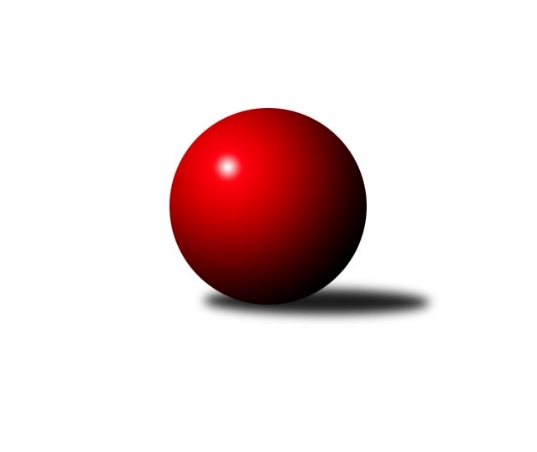 Č.15Ročník 2022/2023	18.2.2023Nejlepšího výkonu v tomto kole: 2745 dosáhlo družstvo: TJ Horní Benešov ˝B˝Severomoravská divize 2022/2023Výsledky 15. kolaSouhrnný přehled výsledků:TJ Tatran Litovel A	- TJ Michalkovice A	7:1	2676:2537	8.5:3.5	18.2.TJ Sokol Sedlnice 	- TJ Spartak Bílovec ˝A˝	6:2	2609:2563	5.0:7.0	18.2.TJ Odry ˝B˝	- TJ Horní Benešov ˝D˝	6:2	2705:2624	6.0:6.0	18.2.TJ Sokol Bohumín ˝B˝	- KK Jiskra Rýmařov ˝B˝	6:2	2530:2382	7.5:4.5	18.2.TJ Horní Benešov ˝B˝	- TJ VOKD Poruba ˝A˝	6:2	2745:2662	6.5:5.5	18.2.Sokol Přemyslovice ˝B˝	- SKK Jeseník ˝A˝	5:3	2553:2548	7.0:5.0	18.2.Tabulka družstev:	1.	TJ Spartak Bílovec ˝A˝	15	12	0	3	80.0 : 40.0 	105.0 : 75.0 	 2650	24	2.	SKK Jeseník ˝A˝	15	11	0	4	76.0 : 44.0 	102.5 : 77.5 	 2642	22	3.	TJ Sokol Bohumín ˝B˝	15	10	1	4	71.5 : 48.5 	100.0 : 80.0 	 2596	21	4.	TJ Sokol Sedlnice	15	9	0	6	68.0 : 52.0 	88.5 : 91.5 	 2568	18	5.	TJ Odry ˝B˝	15	9	0	6	62.0 : 58.0 	90.0 : 90.0 	 2567	18	6.	TJ Tatran Litovel A	15	8	0	7	71.0 : 49.0 	102.5 : 77.5 	 2629	16	7.	TJ Horní Benešov ˝B˝	15	7	1	7	59.5 : 60.5 	88.0 : 92.0 	 2568	15	8.	TJ Michalkovice A	15	7	0	8	62.0 : 58.0 	97.5 : 82.5 	 2587	14	9.	Sokol Přemyslovice ˝B˝	15	5	2	8	50.0 : 70.0 	86.0 : 94.0 	 2578	12	10.	KK Jiskra Rýmařov ˝B˝	15	5	1	9	50.0 : 70.0 	77.5 : 102.5 	 2507	11	11.	TJ VOKD Poruba ˝A˝	15	4	1	10	46.0 : 74.0 	79.5 : 100.5 	 2545	9	12.	TJ Horní Benešov ˝D˝	15	0	0	15	24.0 : 96.0 	63.0 : 117.0 	 2493	0Podrobné výsledky kola:	 TJ Tatran Litovel A	2676	7:1	2537	TJ Michalkovice A	Petr Axmann	 	 226 	 212 		438 	 2:0 	 430 	 	221 	 209		Josef Linhart	Jiří Čamek	 	 200 	 221 		421 	 1:1 	 440 	 	220 	 220		Martin Ščerba	Kamil Axmann	 	 208 	 272 		480 	 1:1 	 466 	 	221 	 245		Jiří Řepecký	Miroslav Talášek	 	 234 	 233 		467 	 2:0 	 409 	 	206 	 203		Josef Jurášek	Miroslav Sigmund	 	 212 	 232 		444 	 1.5:0.5 	 404 	 	212 	 192		Petr Řepecký	David Čulík	 	 231 	 195 		426 	 1:1 	 388 	 	192 	 196		Petr Řepeckýrozhodčí:  Vedoucí družstevNejlepší výkon utkání: 480 - Kamil Axmann	 TJ Sokol Sedlnice 	2609	6:2	2563	TJ Spartak Bílovec ˝A˝	Michaela Tobolová	 	 203 	 224 		427 	 0:2 	 449 	 	212 	 237		Tomáš Binar	Jan Stuchlík	 	 214 	 210 		424 	 1:1 	 422 	 	224 	 198		Michal Kudela	Adam Chvostek	 	 235 	 177 		412 	 1:1 	 369 	 	177 	 192		Antonín Fabík	Rostislav Kletenský	 	 226 	 226 		452 	 1:1 	 443 	 	239 	 204		David Binar	Stanislav Brejcha *1	 	 205 	 247 		452 	 1:1 	 421 	 	211 	 210		Filip Sýkora	Milan Janyška	 	 213 	 229 		442 	 1:1 	 459 	 	233 	 226		Petr Čížrozhodčí: vedoucí družstevstřídání: *1 od 51. hodu Ladislav PetrNejlepší výkon utkání: 459 - Petr Číž	 TJ Odry ˝B˝	2705	6:2	2624	TJ Horní Benešov ˝D˝	Stanislav Ovšák	 	 229 	 252 		481 	 2:0 	 430 	 	211 	 219		Pavla Hendrychová	Karel Šnajdárek	 	 226 	 211 		437 	 1:1 	 411 	 	194 	 217		Jaromír Hendrych	Daniel Malina	 	 212 	 238 		450 	 1:1 	 447 	 	219 	 228		Martin Švrčina	Jiří Madecký	 	 222 	 235 		457 	 1:1 	 441 	 	231 	 210		Zdeněk Smrža	Jana Frydrychová	 	 233 	 217 		450 	 0:2 	 460 	 	242 	 218		Daniel Duškevič	Stanislava Ovšáková	 	 235 	 195 		430 	 1:1 	 435 	 	224 	 211		David Láčíkrozhodčí:  Vedoucí družstevNejlepší výkon utkání: 481 - Stanislav Ovšák	 TJ Sokol Bohumín ˝B˝	2530	6:2	2382	KK Jiskra Rýmařov ˝B˝	Libor Krajčí	 	 193 	 219 		412 	 1:1 	 385 	 	200 	 185		Pavel Konštacký	René Světlík	 	 201 	 191 		392 	 0:2 	 438 	 	223 	 215		Jiří Polášek	Dalibor Hamrozy	 	 217 	 218 		435 	 2:0 	 371 	 	174 	 197		Michal Ihnát	Jozef Kuzma	 	 228 	 219 		447 	 2:0 	 358 	 	167 	 191		Petr Charník	Lada Péli	 	 220 	 210 		430 	 2:0 	 406 	 	208 	 198		Romana Valová	Štefan Dendis	 	 208 	 206 		414 	 0.5:1.5 	 424 	 	218 	 206		Tomáš Chárníkrozhodčí: Dendis ŠtefanNejlepší výkon utkání: 447 - Jozef Kuzma	 TJ Horní Benešov ˝B˝	2745	6:2	2662	TJ VOKD Poruba ˝A˝	Jan Janák	 	 225 	 211 		436 	 1:1 	 442 	 	220 	 222		Jiří Kratoš	Michal Blažek	 	 230 	 241 		471 	 2:0 	 393 	 	199 	 194		Martin Skopal	Josef Matušek	 	 233 	 227 		460 	 1:1 	 455 	 	240 	 215		Jáchym Kratoš	Petr Dankovič	 	 220 	 212 		432 	 0.5:1.5 	 436 	 	220 	 216		Pavel Hrabec	Peter Dankovič	 	 240 	 208 		448 	 1:1 	 441 	 	213 	 228		Lukáš Trojek	Petr Rak	 	 242 	 256 		498 	 1:1 	 495 	 	270 	 225		Richard Šimekrozhodčí:  Vedoucí družstevNejlepší výkon utkání: 498 - Petr Rak	 Sokol Přemyslovice ˝B˝	2553	5:3	2548	SKK Jeseník ˝A˝	Marek Kankovský	 	 220 	 209 		429 	 1:1 	 431 	 	202 	 229		Jiří Fárek	Miroslav Ondrouch	 	 207 	 205 		412 	 1:1 	 452 	 	204 	 248		Michal Smejkal	Karel Meissel	 	 216 	 224 		440 	 2:0 	 421 	 	212 	 209		Pavel Hannig	Lukáš Vybíral	 	 222 	 216 		438 	 1:1 	 433 	 	239 	 194		Václav Smejkal	Ondřej Smékal	 	 209 	 223 		432 	 1:1 	 398 	 	211 	 187		Miroslav Vala	Jiří Kankovský	 	 182 	 220 		402 	 1:1 	 413 	 	228 	 185		Jaromíra Smejkalovározhodčí: Milan SmékalNejlepší výkon utkání: 452 - Michal SmejkalPořadí jednotlivců:	jméno hráče	družstvo	celkem	plné	dorážka	chyby	poměr kuž.	Maximum	1.	Tomáš Binar 	TJ Spartak Bílovec ˝A˝	469.05	309.5	159.6	2.4	9/9	(510)	2.	Miroslav Talášek 	TJ Tatran Litovel A	459.44	304.7	154.8	4.1	6/7	(497)	3.	Michal Klich 	TJ Horní Benešov ˝B˝	456.92	308.8	148.1	3.0	6/7	(496)	4.	Petr Číž 	TJ Spartak Bílovec ˝A˝	455.37	308.9	146.5	3.4	9/9	(489)	5.	Václav Smejkal 	SKK Jeseník ˝A˝	454.57	306.8	147.8	4.7	9/9	(484)	6.	Lada Péli 	TJ Sokol Bohumín ˝B˝	454.42	302.8	151.6	3.3	8/8	(482)	7.	Milan Janyška 	TJ Sokol Sedlnice 	453.63	298.8	154.8	1.9	7/8	(483)	8.	Stanislava Ovšáková 	TJ Odry ˝B˝	452.41	307.1	145.3	3.6	7/8	(511)	9.	Michal Kudela 	TJ Spartak Bílovec ˝A˝	451.10	312.3	138.8	5.3	6/9	(499)	10.	Lukáš Vybíral 	Sokol Přemyslovice ˝B˝	449.17	301.4	147.7	4.9	6/8	(480)	11.	František Baleka 	TJ Tatran Litovel A	446.20	300.7	145.6	4.3	5/7	(468)	12.	Jozef Kuzma 	TJ Sokol Bohumín ˝B˝	445.86	302.8	143.0	4.0	8/8	(473)	13.	Jan Stuchlík 	TJ Sokol Sedlnice 	444.22	301.9	142.4	4.4	7/8	(483)	14.	Pavel Hrabec 	TJ VOKD Poruba ˝A˝	443.97	306.5	137.4	5.0	9/9	(496)	15.	Jiří Řepecký 	TJ Michalkovice A	443.66	304.6	139.1	7.3	8/8	(493)	16.	Michal Smejkal 	SKK Jeseník ˝A˝	443.59	298.9	144.6	5.2	9/9	(499)	17.	Michal Zych 	TJ Michalkovice A	443.54	302.8	140.7	5.3	6/8	(494)	18.	Jiří Fárek 	SKK Jeseník ˝A˝	443.05	296.8	146.3	5.1	8/9	(476)	19.	Marek Kankovský 	Sokol Přemyslovice ˝B˝	442.35	305.2	137.1	5.4	7/8	(462)	20.	Pavel Hannig 	SKK Jeseník ˝A˝	442.33	302.5	139.8	4.7	7/9	(491)	21.	Lukáš Dadák 	TJ Odry ˝B˝	442.24	302.3	140.0	5.6	7/8	(478)	22.	Filip Sýkora 	TJ Spartak Bílovec ˝A˝	441.98	303.5	138.4	4.8	9/9	(483)	23.	Jiří Kratoš 	TJ VOKD Poruba ˝A˝	441.73	299.4	142.3	4.3	9/9	(500)	24.	David Binar 	TJ Spartak Bílovec ˝A˝	440.78	305.6	135.1	6.4	6/9	(470)	25.	Martin Ščerba 	TJ Michalkovice A	440.02	305.0	135.0	7.6	8/8	(501)	26.	Jiří Čamek 	TJ Tatran Litovel A	439.43	305.6	133.8	5.5	7/7	(474)	27.	Kamil Axmann 	TJ Tatran Litovel A	438.13	299.5	138.6	5.3	6/7	(488)	28.	Miroslav Vala 	SKK Jeseník ˝A˝	437.57	302.4	135.2	6.7	9/9	(505)	29.	Karel Meissel 	Sokol Přemyslovice ˝B˝	436.29	305.6	130.7	6.2	7/8	(468)	30.	Miroslav Sigmund 	TJ Tatran Litovel A	435.50	295.8	139.7	4.5	7/7	(470)	31.	Josef Matušek 	TJ Horní Benešov ˝B˝	434.56	298.5	136.1	6.5	7/7	(474)	32.	Stanislav Ovšák 	TJ Odry ˝B˝	433.89	294.1	139.8	6.2	8/8	(523)	33.	Richard Šimek 	TJ VOKD Poruba ˝A˝	433.71	304.8	129.0	8.0	7/9	(495)	34.	Jana Frydrychová 	TJ Odry ˝B˝	433.70	298.4	135.3	6.2	7/8	(466)	35.	Michaela Tobolová 	TJ Sokol Sedlnice 	432.08	295.2	136.9	6.2	8/8	(466)	36.	Romana Valová 	KK Jiskra Rýmařov ˝B˝	431.35	294.2	137.2	5.9	7/8	(493)	37.	Petr Řepecký 	TJ Michalkovice A	431.29	293.2	138.0	5.1	7/8	(474)	38.	Petr Rak 	TJ Horní Benešov ˝B˝	431.25	295.6	135.6	5.8	7/7	(498)	39.	Martin Švrčina 	TJ Horní Benešov ˝D˝	429.38	295.2	134.1	8.1	8/8	(482)	40.	Josef Linhart 	TJ Michalkovice A	429.04	292.7	136.3	6.0	8/8	(452)	41.	Štefan Dendis 	TJ Sokol Bohumín ˝B˝	427.19	295.8	131.4	8.0	7/8	(476)	42.	Libor Krajčí 	TJ Sokol Bohumín ˝B˝	426.94	297.1	129.8	7.8	8/8	(448)	43.	Rostislav Kletenský 	TJ Sokol Sedlnice 	426.55	289.5	137.1	5.1	8/8	(477)	44.	Michal Blažek 	TJ Horní Benešov ˝D˝	425.49	299.6	125.9	8.1	7/8	(471)	45.	Jaromíra Smejkalová 	SKK Jeseník ˝A˝	424.67	292.7	131.9	5.9	9/9	(488)	46.	Jiří Kankovský 	Sokol Přemyslovice ˝B˝	422.50	297.3	125.2	7.1	8/8	(467)	47.	Zdeněk Smrža 	TJ Horní Benešov ˝D˝	421.55	293.0	128.6	6.4	6/8	(462)	48.	Ladislav Petr 	TJ Sokol Sedlnice 	421.48	293.4	128.1	6.5	7/8	(449)	49.	Jan Janák 	TJ Horní Benešov ˝B˝	421.12	289.2	131.9	6.2	6/7	(462)	50.	Lukáš Trojek 	TJ VOKD Poruba ˝A˝	420.91	286.5	134.4	8.8	9/9	(473)	51.	Zdeněk Žanda 	TJ Horní Benešov ˝D˝	418.70	290.1	128.6	7.5	6/8	(466)	52.	Miroslav Mikulský 	TJ Sokol Sedlnice 	415.86	290.7	125.1	9.6	8/8	(469)	53.	Peter Dankovič 	TJ Horní Benešov ˝B˝	415.68	294.1	121.6	8.5	5/7	(495)	54.	David Láčík 	TJ Horní Benešov ˝D˝	415.06	290.2	124.9	9.1	7/8	(466)	55.	Petr Řepecký 	TJ Michalkovice A	413.60	284.7	128.9	8.9	8/8	(462)	56.	Jáchym Kratoš 	TJ VOKD Poruba ˝A˝	410.31	284.3	126.0	7.5	8/9	(455)	57.	Karel Šnajdárek 	TJ Odry ˝B˝	408.50	291.8	116.7	9.7	6/8	(466)	58.	Martin Kovář 	KK Jiskra Rýmařov ˝B˝	407.00	288.8	118.2	9.6	7/8	(462)	59.	Jaromír Hendrych 	TJ Horní Benešov ˝D˝	404.06	295.3	108.8	14.2	7/8	(484)	60.	Pavla Hendrychová 	TJ Horní Benešov ˝D˝	399.07	283.0	116.0	10.9	6/8	(451)	61.	Antonín Fabík 	TJ Spartak Bílovec ˝A˝	395.06	279.1	116.0	9.7	9/9	(442)		Pavel Toman 	Sokol Přemyslovice ˝B˝	469.00	303.0	166.0	7.0	1/8	(469)		Rostislav Cundrla 	SKK Jeseník ˝A˝	457.58	315.8	141.8	6.8	3/9	(472)		Petra Rosypalová 	SKK Jeseník ˝A˝	453.00	292.0	161.0	5.0	1/9	(453)		David Kaluža 	TJ Horní Benešov ˝B˝	450.50	314.0	136.5	5.5	1/7	(459)		Milan Zezulka 	TJ Spartak Bílovec ˝A˝	446.47	305.0	141.5	4.5	5/9	(462)		Josef Pilatík 	KK Jiskra Rýmařov ˝B˝	445.92	301.6	144.3	5.7	4/8	(491)		Petr Dankovič 	TJ Horní Benešov ˝B˝	445.67	304.2	141.5	6.3	3/7	(480)		Michal Oščádal 	Sokol Přemyslovice ˝B˝	442.00	306.8	135.3	6.3	4/8	(484)		Michal Dočkálek 	KK Jiskra Rýmařov ˝B˝	441.00	299.7	141.3	5.7	3/8	(469)		Daniel Malina 	TJ Odry ˝B˝	438.98	298.4	140.6	5.6	5/8	(509)		Jiří Polášek 	KK Jiskra Rýmařov ˝B˝	438.75	299.9	138.9	8.1	5/8	(481)		Stanislav Brosinger 	TJ Tatran Litovel A	437.00	293.1	143.9	6.8	3/7	(504)		Jakub Mokoš 	TJ Tatran Litovel A	435.00	301.5	133.5	7.0	2/7	(448)		Tomáš Chárník 	KK Jiskra Rýmařov ˝B˝	434.08	299.8	134.3	5.6	4/8	(477)		Josef Jurášek 	TJ Michalkovice A	434.00	299.7	134.3	6.8	3/8	(471)		Vojtěch Rozkopal 	TJ Odry ˝B˝	433.00	307.0	126.0	10.0	2/8	(468)		Dalibor Hamrozy 	TJ Sokol Bohumín ˝B˝	431.36	302.2	129.2	8.2	4/8	(452)		Daniel Duškevič 	TJ Horní Benešov ˝D˝	430.33	299.7	130.7	11.0	3/8	(460)		Eva Zdražilová 	TJ Horní Benešov ˝B˝	429.83	295.0	134.8	8.2	2/7	(475)		David Čulík 	TJ Tatran Litovel A	429.25	302.8	126.5	9.0	4/7	(491)		Milan Smékal 	Sokol Přemyslovice ˝B˝	428.93	299.1	129.9	8.7	5/8	(513)		Jiří Fiala 	TJ Tatran Litovel A	428.00	303.0	125.0	7.0	1/7	(428)		René Světlík 	TJ Sokol Bohumín ˝B˝	426.40	298.2	128.2	9.3	5/8	(457)		Jiří Vrba 	SKK Jeseník ˝A˝	426.00	288.0	138.0	4.0	1/9	(426)		Pavlína Krayzelová 	TJ Sokol Bohumín ˝B˝	425.78	299.7	126.1	7.7	3/8	(458)		Petra Kysilková 	KK Jiskra Rýmařov ˝B˝	425.53	292.7	132.8	7.3	5/8	(473)		Petr Axmann 	TJ Tatran Litovel A	424.75	303.6	121.2	8.9	4/7	(460)		Václav Kladiva 	TJ Sokol Bohumín ˝B˝	424.00	327.0	97.0	10.0	1/8	(424)		Pavel Konštacký 	KK Jiskra Rýmařov ˝B˝	423.58	294.3	129.3	8.4	4/8	(467)		Luděk Zeman 	TJ Horní Benešov ˝B˝	423.00	294.9	128.1	6.9	4/7	(462)		Markéta Kohutková 	TJ Sokol Bohumín ˝B˝	422.00	297.0	125.0	9.5	2/8	(423)		Miroslav Ondrouch 	Sokol Přemyslovice ˝B˝	421.87	295.4	126.4	7.7	5/8	(456)		Vladimír Štacha 	TJ Spartak Bílovec ˝A˝	420.83	301.5	119.3	9.8	3/9	(442)		Zdeněk Mžik 	TJ VOKD Poruba ˝A˝	418.00	297.0	121.0	5.0	1/9	(418)		Jakub Hendrych 	TJ Horní Benešov ˝D˝	418.00	298.5	119.5	11.0	2/8	(421)		Rudolf Chuděj 	TJ Odry ˝B˝	412.50	296.0	116.5	11.0	2/8	(420)		Libor Pšenica 	TJ Michalkovice A	412.00	279.0	133.0	1.0	1/8	(412)		Jana Fousková 	SKK Jeseník ˝A˝	411.25	285.3	126.0	9.3	2/9	(477)		Jiří Číž 	TJ VOKD Poruba ˝A˝	410.00	292.0	118.0	15.0	1/9	(410)		David Stareček 	TJ VOKD Poruba ˝A˝	407.16	291.9	115.3	10.8	5/9	(456)		Ondřej Smékal 	Sokol Přemyslovice ˝B˝	405.42	286.2	119.3	9.6	4/8	(432)		Daniel Dudek 	TJ Michalkovice A	404.00	276.8	127.2	5.3	2/8	(428)		Jiří Vrobel 	TJ Tatran Litovel A	404.00	287.5	116.5	11.5	2/7	(431)		Martina Honlová 	TJ Sokol Bohumín ˝B˝	403.38	285.9	117.5	10.6	4/8	(437)		Stanislav Brejcha 	TJ Sokol Sedlnice 	401.75	272.5	129.3	5.0	2/8	(450)		Adam Chvostek 	TJ Sokol Sedlnice 	401.70	292.3	109.4	14.5	2/8	(412)		Jiří Zapletal 	Sokol Přemyslovice ˝B˝	401.00	270.0	131.0	10.0	1/8	(401)		Petr Charník 	KK Jiskra Rýmařov ˝B˝	400.67	284.8	115.9	10.5	5/8	(435)		Jakub Dankovič 	TJ Horní Benešov ˝B˝	400.38	289.3	111.1	11.9	4/7	(452)		Michal Ihnát 	KK Jiskra Rýmařov ˝B˝	397.30	278.9	118.4	10.4	5/8	(440)		Jan Ščerba 	TJ Michalkovice A	397.00	262.5	134.5	4.5	1/8	(400)		Pavel Švan 	KK Jiskra Rýmařov ˝B˝	396.50	285.5	111.0	10.5	2/8	(438)		Martin Skopal 	TJ VOKD Poruba ˝A˝	396.25	283.1	113.2	10.2	5/9	(443)		Jiří Madecký 	TJ Odry ˝B˝	395.56	281.7	113.8	9.5	5/8	(476)		Veronika Ovšáková 	TJ Odry ˝B˝	392.00	277.0	115.0	10.0	1/8	(392)		Jiří Adamus 	TJ VOKD Poruba ˝A˝	382.00	277.0	105.0	16.0	1/9	(382)		Lubomír Richter 	TJ Sokol Bohumín ˝B˝	381.00	275.0	106.0	6.0	1/8	(381)		Milan Dvorský 	Sokol Přemyslovice ˝B˝	367.00	260.0	107.0	13.0	1/8	(367)		Tigran Gevorgyan 	KK Jiskra Rýmařov ˝B˝	364.00	271.5	92.5	15.0	2/8	(389)		Pavel Močár  ml.	Sokol Přemyslovice ˝B˝	347.00	252.0	95.0	15.0	1/8	(347)		Jaroslav Hrabuška 	TJ VOKD Poruba ˝A˝	302.00	242.0	60.0	24.0	1/9	(302)Sportovně technické informace:Starty náhradníků:registrační číslo	jméno a příjmení 	datum startu 	družstvo	číslo startu14917	Josef Jurášek	18.02.2023	TJ Michalkovice A	3x
Hráči dopsaní na soupisku:registrační číslo	jméno a příjmení 	datum startu 	družstvo	Program dalšího kola:16. kolo25.2.2023	so	9:00	TJ Spartak Bílovec ˝A˝ - TJ Sokol Bohumín ˝B˝	25.2.2023	so	9:00	TJ VOKD Poruba ˝A˝ - TJ Tatran Litovel A	25.2.2023	so	9:00	TJ Michalkovice A - TJ Odry ˝B˝	25.2.2023	so	10:00	TJ Horní Benešov ˝D˝ - Sokol Přemyslovice ˝B˝	25.2.2023	so	10:00	KK Jiskra Rýmařov ˝B˝ - TJ Horní Benešov ˝B˝	Nejlepší šestka kola - absolutněNejlepší šestka kola - absolutněNejlepší šestka kola - absolutněNejlepší šestka kola - absolutněNejlepší šestka kola - dle průměru kuželenNejlepší šestka kola - dle průměru kuželenNejlepší šestka kola - dle průměru kuželenNejlepší šestka kola - dle průměru kuželenNejlepší šestka kola - dle průměru kuželenPočetJménoNázev týmuVýkonPočetJménoNázev týmuPrůměr (%)Výkon1xPetr RakHorní Benešov B4981xPetr RakHorní Benešov B112.24981xRichard ŠimekVOKD A4951xRichard ŠimekVOKD A111.534957xStanislav OvšákTJ Odry B4814xPetr ČížBílovec A109.64594xKamil AxmannLitovel4804xKamil AxmannLitovel109.384801xMichal BlažekHorní Benešov B4715xMichal SmejkalJeseník A108.014524xMiroslav TalášekLitovel4671xRostislav KletenskýSedlnice 107.93452